WARUNKI DO SPEŁNIENIA  DLA POTRZEB  SZYBKIEJ WYPŁATY ŚWIADCZEŃOPCJONALNIE Koszty leczenia- załączenie oryginalnych faktur/rachunków  wystawionych na ubezpieczonego-dziecko/uczniaKoszty rehabilitacji – załączenie oryginalnych faktur/ rachunków na ubezpieczonego- dziecko/ucznia ( KONIECZNY TELEFON NA ASSISTANCE ERGO HESTII)Pobyt w szpitalu NNW/choroba– ksero karty informacyjnejPoważne zachorowanie – zaświadczenie lub ksero dokumentacji lekarskiej z datą rozpoznania choroby wraz z rozpoznaniem chorobyOperacja na skutek choroby- karta informacyjna ze szpitalaŚmierć opiekuna/rodzica – ksero aktu zgonu, ksero aktu urodzenia dzieckaDOKUMENTY NIEZBĘDNEWypełniony druk zgłoszenia szkody ( do pobrania w sekretariacie przedszkola/BHP), ksero dokumentacji lekarskiej z każdego miejsca leczenia  , ostatnia wizyta z wpisem :LECZENIE ZAKOŃCZONE ( dokumenty :bez poświadczenia za zgodność  z oryginałem) Korzystanie ze świadczeń Assistance!!!- telefon na infolinie Assistance przed skorzystaniem z usługi !!!!Telefon : 801 107 107, 58 555 55 55 lub www.ergohestia.plZGŁOSZENIA SZKÓDTradycyjnie-Papierowo: 	W Sekretariacie SzkołyWybierając powyższe formy zgłoszenia szkód uzyskacie Państwo fachową , rzetelną obsługę i pomoc z naszej strony.Poprzez infolinie :      		801 107 107 lub 58 555 55 55Strona internetowa : 		https:// zgloszenieszkody.ergohestia.pl 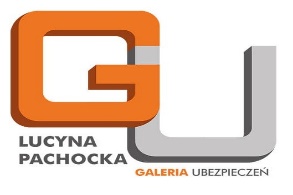 